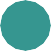 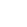 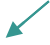 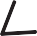 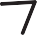 Reviewing Ways to Represent a Linear Functiony	(−2, 5)x	y =	+ bGraph	Equations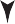 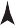 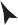 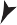 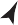 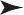 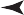 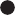 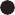 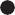 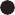 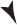 Slide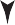 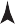 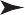 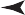 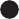 Slide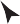 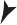 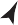 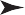 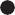 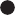 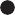 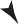 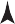 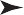 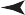 SlideRepresenting Slopes of Linear FunctionsEXAMPLE2x12m  y2  y1  1	6	 3x2    x1	3 	2Find the slope of the linear function from data in the table.m =Find the slope of the linear function expressed in the graph.m Compare the slopes.Both are	.So, the slope of  m = 3 is the	function.Compare the two linear functions.The function represented in the	is positive and has a steeper slope than the function represented in the		.SlideRepresenting Intercepts of Linear FunctionsEXAMPLECompare the two linear functions.2x0,m  y2  y1  7   1  	x2  x13  121 = 3(1) + b1 = 3 + bb =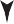 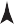 Find the y-intercept of the linear function from the data in the table.b =	.Find the y-intercept of the linear function expressed in the graph.b =	.Which function has a larger y-intercept?Negative 1 is larger than negative 2, so the	function has the larger y-intercept.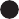 Use this space to write any questions or thoughts about this lesson.to find the place of somethingthe ratio of the change in the dependent values (outputs) to the change in the independent values (inputs) between two points on a linethe y-coordinate of the point where the graph of a line crosses the y-axisa function that can be written in the form y = mx + b, where m and b are real numbers; consists of a set of ordered pairs all lying on the same linexy–1213021123xy−2−70−321